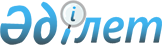 О внесении изменений в решении от 27 июля 2009 года № 6 "Көктау селолық округіне қарасты елді мекендерге көше атауларын беру туралы"Решение акима Коктауского сельского округа Хромтауского района Актюбинской области от 28 июля 2015 года № 18. Зарегистрировано Департаментом юстиции Актюбинской области 19 августа 2015 года № 4471

      В соответствии статьей 35 Закона Республики Казахстан от 23 января 2001 года № 148 "О местном государственном управлении и самоуправлении в Республике Казахстан" и Конституционным Законом Республики Казахстан № 121-V от 3 июля 2013 года "О внесении изменений и дополнений в Конституционный закон Республики Казахстан и в некоторые законодательные акты Республики Казахстан по вопросам исключения противоречий, пробелов, коллизий между нормами права различных законодательных актов и норм, способствующих совершению коррупционных правонарушений, аким Коктауского сельского округа РЕШИЛ:

      1.

 Внести в решение на государственном языке акима Коктауского сельского округа от 27 июля 2009 года № 6 "Көктау селолық округіне қарасты елді мекендерге көше атауларын беру туралы" (зарегистрированное в реестре государственной регистрации нормативных правовых актов за № 3-12-99, опубликованное 03 сентября 2009 года в районной газете "Хромтау") следующие изменения:

      в реквизитах, заголовке и по всему тексту указанного решения на государственном языке слова "селолық", "селосында" заменить соответственно словами "ауылдық", "ауылында";

      в преамбуле решения слова "Қазақстан Республикасы Үкіметінің 2005 жылғы 21 қаңтардағы № 45 қаулысымен мақұлданған Қазақстан Республикасындағы мемлекеттік ономастикалық жұмыс тұжырымдамасының 3.2. тармағына және Ақтөбе облысы әкімдігінің 2007 жылғы 24 шілдедегі "Ақтөбе облысының мекенжай тіркеліміне тіркеу тәртібі және мекенжай құрылымы жөніндегі Ережені бекіту туралы" №255 қаулысына," исключить.

      2.

 Настоящее решение вводится в действие по истечении десяти календарных дней после дня его первого официального опубликования.

 
					© 2012. РГП на ПХВ «Институт законодательства и правовой информации Республики Казахстан» Министерства юстиции Республики Казахстан
				      Аким Коктауского сельского округаС. Бердалин